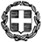 ΕΛΛΗΝΙΚΗ ΔΗΜΟΚΡΑΤΙΑΥΠΟΥΡΓΕΙΟ ΠΑΙΔΕΙΑΣ KAI ΘΡΗΣΚΕΥΜΑΤΩΝΠΕΡΙΦΕΡΕΙΑΚΗ Δ/ΝΣΗ ΠΡΩΤ/ΘΜΙΑΣ	Ημερομηνία: 28/04/23& Δ/ΘΜΙΑΣ ΕΚΠ/ΣΗΣ ΣΤΕΡΕΑΣ ΕΛΛΑΔΑΣ	Αρ.Πρωτ. 73Δ/ΝΣΗ Δ/ΘΜΙΑΣ ΕΚΠ/ΣΗΣ ΒΟΙΩΤΙΑΣ ΗΜΕΡΗΣΙΟ ΓΕΝΙΚΟ ΛΥΚΕΙΟ ΑΛΙΑΡΤΟΥΤαχ. Δ/νση:	Λ. Δημοκρατίας	ΠΡΟΣ: ΔΔΕ Ν. ΒΟΙΩΤΙΑΣΤ.Κ. – Πόλη:	32001 – Αλίαρτος   Βοιωτίας	(για ανάρτηση στο Διαδίκτυο)Τηλέφωνο: 2268022255E-mail: mail@lyk-aliart.voi.sch.gr Πληροφορίες:Ζυγογιάννης Χρ, Χαλιμούρδα Α. ΘΕΜΑ: «Προκήρυξη διαγωνισμού με σφραγισμένες προσφορές για την πολυήμερηεκπαιδευτική          εκδρομή του σχολείου μας στην Ελβετία – CERN αρχές Σεπτεμβρίου 2023»Σύμφωνα με τα άρθρα 2 & 5 της εγκυκλίου 20883/ΓΔ4/13-02-20 του ΦΕΚ 456 τ. Β/12-02-2020, σας ενημερώνουμε ότι το σχολείο μας προτίθεται να     πραγματοποιήσει τον Σεπτέμβριο του 2023, πολυήμερη εκπαιδευτική εκδρομή σε Ελβετία-Γαλλία – CERN, μετά από πρόσκληση του CERN.Τόπος διεξαγωγής εκδρομής: Ελβετία (Ζυρίχη, Λουκέρνη, Βέρνη, Γενεύη, Cern, Λίμνη Leman, Lausanne, Vevey, Montreux   Γαλλία (Annecy, Σαμονί). Το τελικό πρόγραμμα της εκδρομής θα διαμορφωθεί σε συνεργασία με το πρακτορείο που θα επιλεγεί.Ημερομηνία διεξαγωγής της εκδρομής: 10/11- 15/17 Σεπτεμβρίου 2023  ανάλογα με τον τρόπο μετακίνησης.  Ημερομηνία επίσκεψης στο CERN Τετάρτη 13/09/2023 ώρα 14:00Αριθμός μαθητών: 40 περίπου. Ο ακριβής αριθμός μαθητών θα καθοριστεί πριν την υπογραφή  του συμφωνητικού με το άνοιγμα των προσφορών, αφού γίνει γνωστό το αντίτιμο της εκδρομής και με τις ενυπόγραφες δηλώσεις συμμετοχής από τους γονείς των μαθητών.Αριθμός συνοδών εκπαιδευτικών: 4 (τέσσερις) καθηγητές, σύμφωνα με την κείμενη νομοθεσίαΤρόπος μετακίνησης – Διάρκεια εκδρομής1ο. Μετακίνηση με λεωφορείο – πλοίο (Ελλάδα – Ιταλία με SuperFast Ferries) – λεωφορείο.  (Αναχώρηση 10/09/23- Επιστροφή 17/09/23)Μία διανυκτέρευση στο πλοίο προς Ιταλία και μία στο πλοίο κατά την επιστροφή προς Ελλάδα με καμπίνες για τους μαθητές και τους συνοδούς καθηγητές.Μία διανυκτέρευση στην Φλωρεντία σε ξενοδοχείο 3* ή 4* και ξενάγηση στα σημαντικότερα αξιοθέατα της. Μία διανυκτέρευση στο Μιλάνο / Μπολόνια σε ξενοδοχείο 3* ή 4* και ξενάγηση στα σημαντικότερα αξιοθέατα κατά την επιστροφή.Τρεις διανυκτερεύσεις σε ξενοδοχείο στην πόλη Annecy ή σε κοντινή περιοχή της Γενεύης.2ο . Αεροπορική μετακίνηση: Μετακίνηση των μαθητών με λεωφορείο από το σχολείο προς το αεροδρόμιο και από το αεροδρόμιο κατά την επιστροφή.  Οι πτήσεις να είναι απευθείας (χωρίς ενδιάμεσο σταθμό) Αθήνα για Γενεύη ή Ζυρίχη (πρωινή πτήση στις 11/09/23) και επιστροφή από Γενεύη ή Ζυρίχη για Αθήνα (τελευταία απογευματινή πτήση στις 15/09/23). Να μην είναι αεροπορικές εταιρείες low cost. Να περιλαμβάνουν βαλίτσα και   χειραποσκευή για όλους τους ταξιδεύοντες μαθητές και εκπαιδευτικούς.Τέσσερις διανυκτερεύσεις στην πόλη Annecy ή σε κοντινή περιοχή της Γενεύης.	Ξενοδοχεία που θα προταθούν για κάθε διαμονή και κάθε τρόπο μετακίνησής:Ξενοδοχείο/α 3* ή 4*. Να προσφέρεται υποχρεωτικά ημιδιατροφή (πρωινό και δείπνο σε ελεύθερο μπουφέ εντός του ξενοδοχείου), το δείπνο μπορεί να είναι και εκτός ξενοδοχείου αλλά να συμπεριλαμβάνεται στην τελική τιμή. Το ξενοδοχείο θα πρέπει να πληροί όλες τις απαραίτητες προϋποθέσεις για την άνετη και ασφαλή διαμονή μας (θέρμανση, ζεστό νερό κλπ.). Στην προσφορά θα πρέπει να επισυνάπτεται εγγράφως η κράτηση των διαθέσιμων δωματίων, στο/στα συγκεκριμένο/α ξενοδοχείο/α για το σχολείο μας και να αναφέρεται το/τα όνομα/τα του/των ξενοδοχείου/ων. Τα δωμάτια των μαθητών να είναι δίκλινα/ τρίκλινα  (κανένα κρεβάτι να μην είναι σπαστό ή ράτζο) και των συνοδών καθηγητών μονόκλινα και να βρίσκονται όλα στον ίδιο όροφο.Σύγχρονο τουριστικό λεωφορείο: το λεωφορείο να είναι σύγχρονης τεχνολογίας, κλιματιζόμενο, άριστης κατάστασης, με βάση την κείμενη νομοθεσία και να τηρούν όλες τις απαραίτητες προδιαγραφές ασφαλείας και να είναι στην αποκλειστική διάθεση των μαθητών και του σχολείου σε όλη τη διάρκεια της εκδρομής, με έμπειρους επαγγελματίες οδηγούς. Να επισυνάπτεται βεβαίωση ασφαλούς μετακίνησης όπως προβλέπεται και φυσικά λόγω των νέων μέτρων προστασίας από τον κορωνοϊό COVID-19. (Στην περίπτωση αεροπορικής μετακίνησης μεταφορά των μαθητών και εκπαιδευτικών από το Λύκειο Αλιάρτου προς το αεροδρόμιο Ελ. Βενιζέλος την ημέρα της αναχώρησης και από το αεροδρόμιο Ελ. Βενιζέλος στο σχολείο την ημέρα της επιστροφής).Ασφάλεια αστικής επαγγελματικής ευθύνης και ταξιδιωτική ασφάλεια ασθενείας και ατυχημάτων, περίθαλψης μαθητών και εκπαιδευτικών με κάλυψη των εξόδων μεταφοράς σε περίπτωση έκτακτου συμβάντος (π.χ. ατύχημα , ασθένεια κλπ).Αποζημίωση μαθητών ή εκπαιδευτικών σε περίπτωση απώλειας ή καθυστέρησης των αποσκευών    τους.Απαραίτητη είναι η παρουσία συνοδού του ταξιδιωτικού γραφείου καθ΄ όλη τη διάρκεια της εκδρομής του σχολείου. Το προσωπικό (οδηγοί και συνοδός) θα πρέπει να έχουν όλα τα προβλεπόμενα από το νόμο δικαιολογητικά και η συμπεριφορά τους απέναντι στα παιδιά και τους συνοδούς καθηγητές να είναι άψογη, όπως αρμόζει σε σχολείο.Να υπάρχει απαραίτητα εμπειρία εκδρομών στο εξωτερικό και σε καμία περίπτωση να μην  υπάρχει υπεργολαβία του πακέτου της εκδρομής.Το σχολείο διατηρεί το δικαίωμα για οποιαδήποτε γραπτή διευκρίνιση σχετικά με την εκδρομή      από τα τουριστικά γραφεία που θα εκδηλώσουν ενδιαφέρον.ΚΡΙΤΗΡΙΑ ΕΠΙΛΟΓΗΣ-Η ρητή ακολουθία όλων των ανωτέρω προδιαγραφών, η ποιότητα, η ασφάλεια των ξενοδοχείων και των μέσων μεταφοράς, σε σχέση με την προσφερόμενη τιμή, το πλήρες και αναλυτικό πρόγραμμα επισκέψεων καθώς και η εμπειρία και η αξιοπιστία του ταξιδιωτικού γραφείου. Δεν θα γίνουν δεκτές     εκπρόθεσμες προσφορές. Δεν γίνονται δεκτές προσφορές με προωθητικές ενέργειες άσχετες από τον  σκοπό της οργάνωσης του συγκεκριμένου ταξιδιού (π.χ. δώρα σε μαθητές ή στο σχολείο, λαχειοφόροι, δωροεπιταγές) ώστε να είναι στο μέγιστο δυνατό συγκρίσιμες οι κατατεθείσες προσφορές.-Σε περίπτωση που οι φάκελοι που αναγράφονται παρακάτω και πρέπει να κατατεθούν, δεν είναι πλήρεις, δεν δύνανται να ληφθούν υπόψη της επιτροπής.-Τα πρακτορεία που ενδιαφέρονται να καταθέσουν προσφορές παρακαλούνται να προσκομίσουν κλειστούς και σφραγισμένους φακέλους με τις κάτωθι ενδείξεις:Α. Τεχνική Προσφορά: Ο ένας φάκελος θα αναγράφει στο εξωτερικό μέρος τον χαρακτηρισμό«Τεχνική Προσφορά» και θα περιέχει όλα τα στοιχεία του προτεινόμενου ξενοδοχείου, την κατηγορία του, την ακριβή του θέση, την ιστοσελίδα και την κράτηση δωματίων στο ξενοδοχείο αυτό, επιβεβαίωση κράτησης αεροπορικών εισιτηρίων, ασφαλιστικές καλύψεις όπως αυτές ορίζονται παραπάνω, ασφαλιστική & φορολογική ενημερότητα το ειδικό σήμα λειτουργίας του πρακτορείου, υπεύθυνη δήλωση ότι το σήμα βρίσκεται σε ισχύ, αναλυτικά την παρεχόμενη ημιδιατροφή όπως αναφέρεται παραπάνω. B. Οικονομική Προσφορά: Ο δεύτερος φάκελος θα αναγράφει στο εξωτερικό μέρος τον χαρακτηρισμό «Οικονομική Προσφορά» και θα αφορά αποκλειστικά την οικονομική πρόταση – προσφορά (συνολικό κόστος και κόστος ανά μαθητή με ΦΠΑ να συμπεριληφθούν και τυχόν κρατήσεις).Ο φάκελος αυτός θα ανοιχτεί μόνο εάν ο φάκελος των τεχνικών προδιαγραφών καλύπτει τις απαιτήσεις του σχολείου, σύμφωνα με την προκήρυξη και έχει εγκριθεί από την επιτροπή αξιολόγησης προσφορών για την επόμενη φάση, διαφορετικά απορρίπτεται από την συνέχεια του διαγωνισμού. Η επιτροπή που συγκροτήθηκε με απόφαση του Διευθυντή δεν είναι υποχρεωμένη να επιλέξει το πρακτορείο που μειοδοτεί σε περίπτωση που τεκμηριωμένα αποφασίσει πέραν των τυπικών στοιχείων, ότι δεν πληρούνται όροι που διασφαλίζουν την ομαλή διεξαγωγή της εκδρομής με ασφάλεια για τους μαθητές και τους συνοδούς καθηγητές.Τρόπος πληρωμής: Την ημερομηνία υπογραφής της σύμβασης (ιδιωτικό συμφωνητικό) θα καταβληθεί ως προκαταβολή το 30% του συνολικού ποσού, το υπόλοιπο ποσό έως το 60% του συνολικού ποσού θα καταβληθεί πριν από την αναχώρηση. Η τελευταία δόση του υπόλοιπου ποσού 10% θα καταβληθεί αμέσως μετά την επιστροφή και σε συνάρτηση με την καλή εκτέλεση της εκδρομής, ως ποινική ρήτρα. Απόδοση από το τουριστικό γραφείο ποινικής ρήτρας σε περίπτωση αθέτησης των όρων του συμβολαίου από μέρους του (εγγυητική επιστολή με ποσό που θα καθορίσει το σχολείο).Το σχολείο διατηρεί το δικαίωμα να ζητήσει την επιστροφή όλου του ποσού προκαταβολής ή σε συνεργασία με το επιλεγμένο τουριστικό γραφείο τροποποίησης των καθορισμένων ημερομηνιών πραγματοποίησης της εκδρομής λόγω σοβαρής αιτίας (όπως φυσικές καταστροφές, εθνικές εκλογές, υγειονομικές συνθήκες, απαγόρευση εκδρομών από το Υπουργείο Παιδείας λόγω COVID – 19 ή εφαρμογή καραντίνας στις χώρες προορισμού Ελβετία – Γαλλία) Τα πρακτορεία , θα πρέπει να διαβεβαιώνουν ότι κατά την διάρκεια του ταξιδιού , θα τηρηθούν όλες οι προβλεπόμενες από τον νόμο υγειονομικές διατάξεις και  με βάση τα ισχύοντα πρωτόκολλα.Αν ενδιαφέρεστε, παρακαλούμε να αποστείλετε κλειστή προσφορά σε έντυπη μορφή ταχυδρομικώς ή courier (Λεωφόρος Δημοκρατίας Αλίαρτος- Βοιωτίας Τ.Κ.32001 ή με e-mail (κλειστές, με κωδικό) στην διεύθυνση: mail@lyk-aliart.voi.sch.grΟι προσφορές θα ανοιχτούν από την επιτροπή αξιολόγησης στο γραφείο του Διευθυντή, όπως προβλέπουν οι κείμενες διατάξεις.Καταληκτική ημερομηνία κατάθεσης προσφορών: 10/05/2023 και ώρα 11:00 π.μ.Ο Διευθυντής του Λυκείου Αλιάρτου. Καλαμπαλίκης Παναγιώτης